ORDU UNIVERSITYFACULTY OF MARINE SCIENCEMARITIME TRANSPORTATION AND MANAGEMENT ENGINEERING DEPARTMENT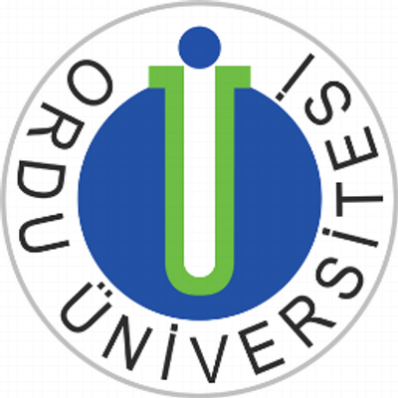 ----------------------------------------------------------------------------------------------------------------------------------------------------------------------------------------------------------------------------------ORDU – TÜRKİYEORDU ÜNİVERSİTESİDENİZ BİLİMLERİ FAKÜLTESİDENİZ ULAŞTIRMA İŞLETME MÜHENDİSLİĞİ BÖLÜMÜORDU UNIVERSITYFACULTY OF MARINE SCIENCEMARITIME TRANSPORTATION AND MANAGEMENT ENGINEERING DEPARTMENTSTAJ KAYIT DEFTERİTRAINING RECORD BOOKLETAD - SOYAD / NAME-SURNAME       :                                                                  ÖĞRENCİ NO / FACULTY NUMBER:ÖĞRENCİ İŞLERİ BÜROSU :                                                                 ONAYSTUDENT AFFAIRS OFFICE  :                                                             APPROVALSTAJ KOMİSYONUTRAINING COMMISSION                                                                                                                          İMZA                                                                                                    SIGNATUREBAŞKAN / CHIEF                                                                             ÜYE / MEMBER OF COUNCIL                                                          ÜYE / MEMBER OF COUNCILÜYE / MEMBER OF COUNCILPERSONEL BİLGİSİ / PERSONAL HISTORYSTAJ GÜNLERİ KAYIT FORMU										 İMZABAŞKAN :	ÜYE         :ÜYE         :ÜYE         :             T.C.ORDU ÜNİVERSİTESİ DENİZ BİLİMLERİ FAKÜLTESİ DENİZ ULAŞTIRMA İŞLETME MÜHENDİSLİĞİ BÖLÜMÜORDU TECHNICAL UNIVERSITY FACULTY OF MARINE SCIENCEMARITIME TRANSPORTATION AND MANAGEMENT ENGINEERING DEPARTMENTSTAJ SİCİL FİŞİTRAINING REGISTRATION FORMSTAJ KOMİSYONUTRAINING COMMISIONBAŞKAN                        ÜYE                                     ÜYE                                  ÜYE  CHIEF                         MEMBER                            MEMBER                        MEMBERSTAJ DEĞERLENDİRME FORMU /CADET EVALUATION RECORDSTAJ DEĞERLENDİRME FORMU /CADET EVALUATION RECORDNot: G bölümü Fakültede doldurulacaktırSTAJ ESASLARIUlaştırma ve Altyapı Bakanlığı, Denizcilik Genel Müdürlüğü tarafından 25.06.2020 tarihinde yayınlanan Gemiadamları Deniz Eğitimleri konulu kararı gereğince Deniz Ulaştırma İşletme Mühendisliği Bölümü öğrencileri 12 aylık deniz stajlarının 2 aylık periyodunu denizcilik işletmelerinin kara bölümlerinde yapılabilmesine olanak sağlamıştır. İlgili kararda staj yapılabilecek denizcilik işletmeleri şu şekilde sıralanmıştır;Gemi işleten firmalarLiman Başkanlıkları,Kıyı Emniyeti Genel MüdürlüğüLiman seferi yapan yolcu gemisiFeribot işletmeleriKlas kuruluşlarıKılavuzluk ve römorkörcülük teşkilatlarıAraştırma gemileriLiman işletmeleriTersanelerBu 2 aylık stajı denizcilik işletmelerinin kara bölümlerinde yapacak olan öğrenciler ayrı bir staj defteri dolduracaklardır. Doldurulan sayfalar kara bölümünde görevli amiri (Enspektör/DPA/Personel Müdürü ve/veya yardımcıları) ve kurum yetkilisi tarafından imzalanması ve kaşelenmesi gerekmektedir. Deniz stajının 2 aylık periyodunu gemi işleten firmalarda yapacak olan DUİM bölümü öğrencilerimiz staj defterlerine en az aşağıda belirtilen konuları işlemiş olacaktır.İşletmenin organizasyon şeması ve ofis personeli görev, yetki ve sorumlulukları, vardiya düzenleriİşletmenin ISM, emniyet ve acil durum prosedürleri ve işleyişiİşletmede uygulanan ISM ve emniyet denetlemeleri İşletme bünyesinde kullanılan yazılım ve otomasyon sistemleriGünlük rutin yazışmalar ve içeriklerine dair örneklerİşletmeye dair atama, yükselme, personel seçimi, işe alım, kariyer ve eğitim prosedürleriİşletmenin sağlamakta olduğu hizmetler ve bu hizmetlere dair detaylarİşletmenin insan kaynakları, strateji geliştirme, alım-satım, kalite ve çevre yönetim ve yatırım, güvenlik politikaları İşletmelerin içinde bulunduğu sosyal sorumluluk projeleriİşletmeye dair tarihçe, ilkeler, misyon/vizyon, gelecek hedefleriStaj periyodunca yapılan diğer işlerVerimli bir staj dönemi geçirmeniz dileklerimizle,Deniz Ulaştırma İşletme Mühendisliği Staj Komisyonu BaşkanlığıAd-Soyad / Full NameSürekli AdresPermanent AddressDoğum Tarihi ve YeriDate and Place of BirthGemiadamı Sicil Numarası Seaman’s Registration NumberStaj Yaptığı Şirket ve Adresi/Shipping Company Undertaking Training and its Address1Staj Yaptığı Şirket ve Adresi/Shipping Company Undertaking Training and its Address2Staj Yaptığı Şirket ve Adresi/Shipping Company Undertaking Training and its Address3Staj Yaptığı Şirket ve Adresi/Shipping Company Undertaking Training and its Address4Staj Yaptığı Şirket ve Adresi/Shipping Company Undertaking Training and its Address5Ülkesi/CountryYönetim/AdministrationBölüm/DepartmentStaj TipiKabul Edilen Gün SayısıOnaylayanİmzaI.  Deniz StajıStaj Başlama:Staj Ayrılma:Toplam:II.  Deniz StajıStaj Başlama:Staj Ayrılma:Toplam:Açık Deniz StajıStaj Başlama:Staj Ayrılma:Toplam:Ek-I Deniz StajıStaj Başlama:Staj Ayrılma:Toplam:Ek-II Deniz StajıStaj Başlama:Staj Ayrılma:Toplam:Hastane StajıStaj Başlama:Staj Ayrılma:Toplam:FOTOAdı ve soyadıAdı ve soyadıName and surnameName and surnameDoğum yılıDoğum yılıYear of birthYear of birthDoğum yeriDoğum yeriPlace of birthPlace of birthYarıyıl Yarıyıl Term Term Fakülte noFakülte noFaculty numberFaculty numberTarihİşe başladığıİşi bıraktığıStarting dateLeaving dateDateGünler ÇalıştığıÇalışmadığıWorking daysOff daysDaysÇalıştığı yerdeki kurum yetkilisinin sıfat isim ve imzalarıName and sign of commandersÇalıştığı yerdeki kurum yetkilisinin sıfat isim ve imzalarıName and sign of commandersÇalıştığı yerdeki kurum yetkilisinin sıfat isim ve imzalarıName and sign of commandersNetice ve onayResult and approvalNetice ve onayResult and approvalKurum Adı / Company Name :Kurum Adı / Company Name :Değerlendirme Periyodu / Period CoveredDeğerlendirme Periyodu / Period CoveredDeğerlendirme Periyodu / Period CoveredStajyerin Adı / Cadet’s Name :Stajyerin Adı / Cadet’s Name :Stajyerin Adı / Cadet’s Name :Bölümü / Department :Bölümü / Department :Değerlendiren  :Evaluated byGörevi  :Rank     Görevi  :Rank     Görevi  :Rank     İmzası  :SignatureKriterler / CriteriaDüşükLowDüşükLowYüksekHighYüksekHighNotlarRemarksA)    İŞ PERFORMANSI / JOB PERFORMANCELow ↔ HighA)    İŞ PERFORMANSI / JOB PERFORMANCELow ↔ HighA)    İŞ PERFORMANSI / JOB PERFORMANCELow ↔ HighA)    İŞ PERFORMANSI / JOB PERFORMANCELow ↔ HighA)    İŞ PERFORMANSI / JOB PERFORMANCELow ↔ HighA)    İŞ PERFORMANSI / JOB PERFORMANCELow ↔ HighA)    İŞ PERFORMANSI / JOB PERFORMANCELow ↔ HighA)    İŞ PERFORMANSI / JOB PERFORMANCELow ↔ High1- Kendi başına çalışabilme    Ability to work unsupervised2- Grup çalışması yapabilme    Ability to work well in a group3- İşi tamamlayabilme    Ability to get the job doneB)    EĞİTİM / TRAININGLow ↔ HighB)    EĞİTİM / TRAININGLow ↔ HighB)    EĞİTİM / TRAININGLow ↔ HighB)    EĞİTİM / TRAININGLow ↔ HighB)    EĞİTİM / TRAININGLow ↔ HighB)    EĞİTİM / TRAININGLow ↔ HighB)    EĞİTİM / TRAININGLow ↔ HighB)    EĞİTİM / TRAININGLow ↔ High1- Teorik seyir     Theoric navigation 2- Teorik gemicilik     Theoric seamanship 3- Dinleme ve öğrenme    Listen and learn from 4- Sorunları çözebilme    Ability to solve problems5- Büro işleri    Written work6- Bilgi alma    Ability to accept7- Motivasyon    Motivation8-Eleştiri kabul etme   Ability to accept criticismC)    KİŞİSEL ÖZELLİKLER / PERSONEL ATTRIBUTESLow ↔ HighC)    KİŞİSEL ÖZELLİKLER / PERSONEL ATTRIBUTESLow ↔ HighC)    KİŞİSEL ÖZELLİKLER / PERSONEL ATTRIBUTESLow ↔ HighC)    KİŞİSEL ÖZELLİKLER / PERSONEL ATTRIBUTESLow ↔ HighC)    KİŞİSEL ÖZELLİKLER / PERSONEL ATTRIBUTESLow ↔ HighC)    KİŞİSEL ÖZELLİKLER / PERSONEL ATTRIBUTESLow ↔ HighC)    KİŞİSEL ÖZELLİKLER / PERSONEL ATTRIBUTESLow ↔ HighC)    KİŞİSEL ÖZELLİKLER / PERSONEL ATTRIBUTESLow ↔ High1- Temizlik ve düzen    Neatnes and cleanliness2- Liderlik    Leadership3- Dakiklik ve zaman yönetimi    Punctuality and time keeping4- Kendini ifade edebilmesi    Express him/herself5- Personelle ilişkileri    Interacts well with the crew6- Disiplin    Discipline 7- Sadakat    Loyalty8- Kararlılık    Dedication9- Sağlık    Health10- İngilizce seviyesi      English levelD ) Genel değerlendirme / Overall evaluation :E ) Eğitimde üzerinde daha fazla durulması gereken noktalar / Suggested training priorityF ) Stajyerin eğitimiyle görevli amir / Designated officer for training Adı Soyadı/ Name Surname :                                                     Görevi / RankDeğerlendirmesi / Evaluation :İmzası / Signature :G ) Stajyerin Yorumu / Cadet’s commentStajyerin imzası / Cadet’s signature